ŠTO  PAŽLJIVIJE  PIŠI  BROJ  1.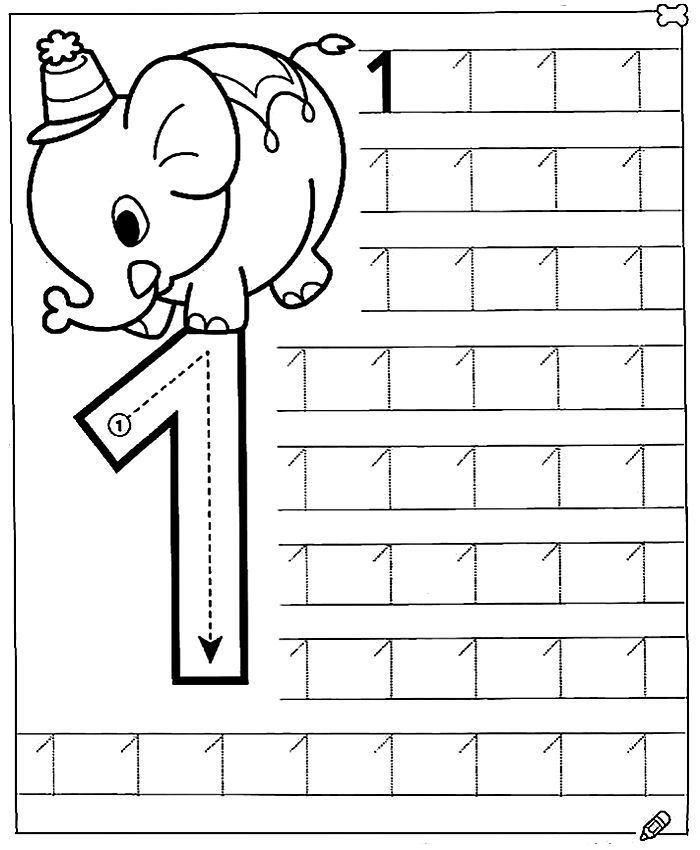 